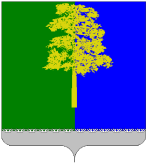 Муниципальное образование Кондинский район Ханты-Мансийского автономного округа – ЮгрыАДМИНИСТРАЦИЯ КОНДИНСКОГО РАЙОНАКОМИТЕТ ПО ФИНАНСАМ И НАЛОГОВОЙ ПОЛИТИКЕПРИКАЗот   06 июля 2015 года	                                                                                       №48пгт. МеждуреченскийО сводной оценке качества организации и осуществления бюджетного процесса в муниципальных образованиях Кондинского районаи рейтинге муниципальных образований Кондинского районаза 2014 годВо исполнении постановления администрации Кондинского района от 22 августа 2013 года №1760 «Об утверждении Порядка предоставления городским и сельским поселениям Кондинского района грантов в форме межбюджетных трансфертов в целях содействия достижению и (или) поощрения достижения наилучших значений показателей по итогам оценки качества организации и осуществления бюджетного процесса органами местного самоуправления городских и сельских поселений Кондинского района» Приказываю:Утвердить сводную оценку качества организации и осуществления бюджетного процесса в муниципальных образованиях Кондинского района и рейтинг муниципальных образований Кондинского района за 2014 год согласно приложению.Отделу доходов и межбюджетных отношений Комитета по финансам и налоговой политике администрации Кондинского района довести приказ до сведения заинтересованных лиц.Контроль за исполнением настоящего приказа оставляю за собой.Исполняющий обязанности председателя Комитета по финансам                                               Г.А. МостовыхПриложение к приказу Комитета по финансам  от 06 июля 2015 года №48Сводная оценка качества организации и осуществления бюджетного процесса в муниципальных образованиях Кондинского района и рейтинг муниципальных образований Кондинского района за 2014 годМуниципальное образованиеИтоговая сводная оценка качестваМесто в рейтингеСредняя сводная оценка качества 129,8Сельское поселение Леуши206,51Городское поселение Кондинское184,52Городское поселение Луговой169,03Сельское поселение Половинка139,54Городское поселение Междуреченский125,255Сельское поселение Болчары114,756Городское поселение Мортка108,257Сельское поселение Мулымья102,58Городское поселение Куминский84,09Сельское поселение Шугур63,7510